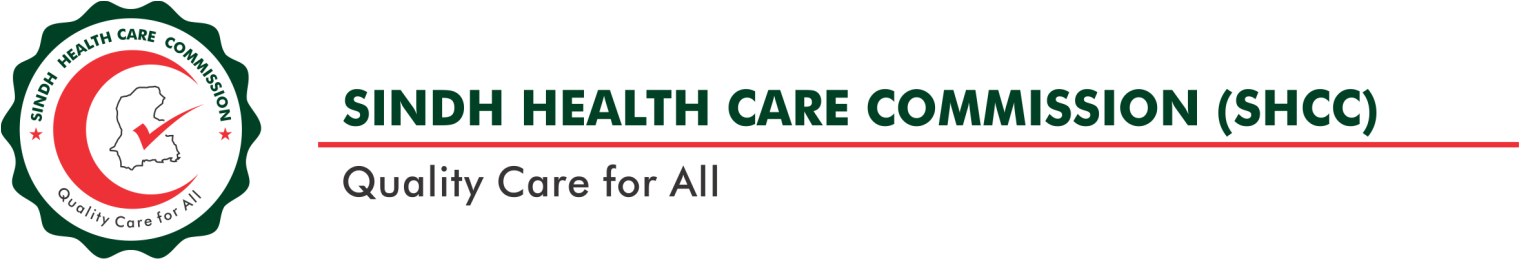 JOB APPLICATION FORMPOST APPLIED FOR: ------------------------------------------------------------------Dated: ------------/-------------/2021PERSONAL INFORMATIONACADEMIC QUALIFICATION EXPERIENCE (Starting from the most recent)CERTIFIED TRAININGS ATTENDEDCERTIFIED TRAININGS IMPARTEDSKILLSRELEVANT TO THE JOB APPLIED FOR MAJOR PUBLICATIONS/RESEARCH WORKLANGUAGESADDITIONAL INFORMATION YOU WISH TO SHARE (NOT COVERED ABOVE)PROFESSIONAL REFERENCESWHEN CAN YOU JOIN IF SELECTED: -------------------------------------------------------------------------------------VERIFICATION"I SOLEMNLY AFFIRM THAT: ALL THE INFORMATION SUBMITTED BY ME THROUGH THIS APPLICATION IS CORRECT & TRUE TO THE BEST OF MY KNOWLEDGE & BELIEF. I UNDERSTAND THAT IF ANY FALSE INFORMATION, CONCEALMENT OF ANY RELEVANT FACT OR MISREPRESENTATION IS DISCOVERED AT ANY STAGE, MY APPLICATION MAY BE REJECTED AND, IF I AM EMPLOYED. MY EMPLOYMENT MAY BE TERMINATED WITHOUT ANY PRIOR NOTICE”I AM FREE FROM ANY CONFLICT OF INTEREST AS ENVISAGED IN SINDH HEALTHCARE COMMISSION ACT 2013Date:------------/-------------/20                                                                 Signature of Applicant:FOR OFFICE USE ONLYName:Name:Name:Name:Name:Name:Name:Name:Name:Name:S,D,W/O:S,D,W/O:S,D,W/O:S,D,W/O:S,D,W/O:S,D,W/O:S,D,W/O:S,D,W/O:S,D,W/O:S,D,W/O:S,D,W/O:Date of birth:Date of birth:Date of birth:Date of birth:Date of birth:Date of birth:Date of birth:Date of birth:Date of birth:Date of birth:Religion:Religion:Religion:Religion:Religion:Religion:Religion:Religion:Religion:Religion:Religion:CNIC No --Present address:Present address:Present address:Present address:Present address:Present address:Present address:Present address:Present address:Present address:Present address:Present address:Present address:Present address:Present address:Present address:Present address:Present address:Present address:Present address:Present address:Permanent address:Permanent address:Permanent address:Permanent address:Permanent address:Permanent address:Permanent address:Permanent address:Permanent address:Permanent address:Permanent address:Permanent address:Permanent address:Permanent address:Permanent address:Permanent address:Permanent address:Permanent address:Permanent address:Permanent address:Permanent address:Phone No: Landline:Phone No: Landline:Phone No: Landline:Phone No: Landline:Phone No: Landline:Phone No: Landline:Phone No: Landline:Phone No: Landline:Phone No: Landline:Phone No: Landline:Phone No: Landline:Phone No: Landline:Mobile:Mobile:Mobile:Mobile:Mobile:Mobile:Mobile:Mobile:Mobile:Email: Email: Email: Email: Email: Marital Status:Marital Status:Marital Status:Marital Status:Marital Status:Marital Status:Marital Status:Marital Status:Marital Status:Marital Status:Domicile:Domicile:Domicile:Domicile:Domicile:Domicile:PRESENT/LAST EMPLOYMENT (WHICHEVER IS APPLICABLE): PRESENT/LAST EMPLOYMENT (WHICHEVER IS APPLICABLE): PRESENT/LAST EMPLOYMENT (WHICHEVER IS APPLICABLE): PRESENT/LAST EMPLOYMENT (WHICHEVER IS APPLICABLE): PRESENT/LAST EMPLOYMENT (WHICHEVER IS APPLICABLE): PRESENT/LAST EMPLOYMENT (WHICHEVER IS APPLICABLE): PRESENT/LAST EMPLOYMENT (WHICHEVER IS APPLICABLE): PRESENT/LAST EMPLOYMENT (WHICHEVER IS APPLICABLE): PRESENT/LAST EMPLOYMENT (WHICHEVER IS APPLICABLE): PRESENT/LAST EMPLOYMENT (WHICHEVER IS APPLICABLE): PRESENT/LAST EMPLOYMENT (WHICHEVER IS APPLICABLE): PRESENT/LAST EMPLOYMENT (WHICHEVER IS APPLICABLE): PRESENT/LAST EMPLOYMENT (WHICHEVER IS APPLICABLE): PRESENT/LAST EMPLOYMENT (WHICHEVER IS APPLICABLE): PRESENT/LAST EMPLOYMENT (WHICHEVER IS APPLICABLE): PRESENT/LAST EMPLOYMENT (WHICHEVER IS APPLICABLE): PRESENT/LAST EMPLOYMENT (WHICHEVER IS APPLICABLE): PRESENT/LAST EMPLOYMENT (WHICHEVER IS APPLICABLE): PRESENT/LAST EMPLOYMENT (WHICHEVER IS APPLICABLE): PRESENT/LAST EMPLOYMENT (WHICHEVER IS APPLICABLE): PRESENT/LAST EMPLOYMENT (WHICHEVER IS APPLICABLE): Institution/Organization:Institution/Organization:Institution/Organization:Institution/Organization:Institution/Organization:Institution/Organization:Institution/Organization:Institution/Organization:Institution/Organization:Designation:Designation:Designation:Designation:Designation:Designation:Designation:Designation:Designation:Designation:Designation:Designation:BPS (if applicable):BPS (if applicable):BPS (if applicable):BPS (if applicable):BPS (if applicable):BPS (if applicable):BPS (if applicable):BPS (if applicable):BPS (if applicable):Last drawn salary/month: Rs.Last drawn salary/month: Rs.Last drawn salary/month: Rs.Last drawn salary/month: Rs.Last drawn salary/month: Rs.Last drawn salary/month: Rs.Last drawn salary/month: Rs.Last drawn salary/month: Rs.Last drawn salary/month: Rs.Last drawn salary/month: Rs.Last drawn salary/month: Rs.Last drawn salary/month: Rs.S No.QUALIFICATIONINSTITUTIONYEARMAJOR SUBJECTSS No.FromToInstitution/OrganizationDesignationMajor ResponsibilitiesReasons for leavingS No.NAME OF TRAININGINSTITUTIONFromToS No.NAME OF TRAININGINSTITUTIONFromToS No.DESCRIPTIONEXPERIENCE TRAININGSSKILLSS No.NAMEREDAINGWRITINGSPEAKINGNAMEJOB TITLEADDRESS,CONTACT NO.& EMAILEligible (Yes/No): Reasons if not eligible: Reasons if not eligible: Interview date:Interview date:Selected: (Yes/ No):Joining date:Joining date:Gross monthly salary: Rs.Competent Authority:  (Designation)------------------------------------------------------------------------------Signature:                                                                              Stamp:Competent Authority:  (Designation)------------------------------------------------------------------------------Signature:                                                                              Stamp:Competent Authority:  (Designation)------------------------------------------------------------------------------Signature:                                                                              Stamp: